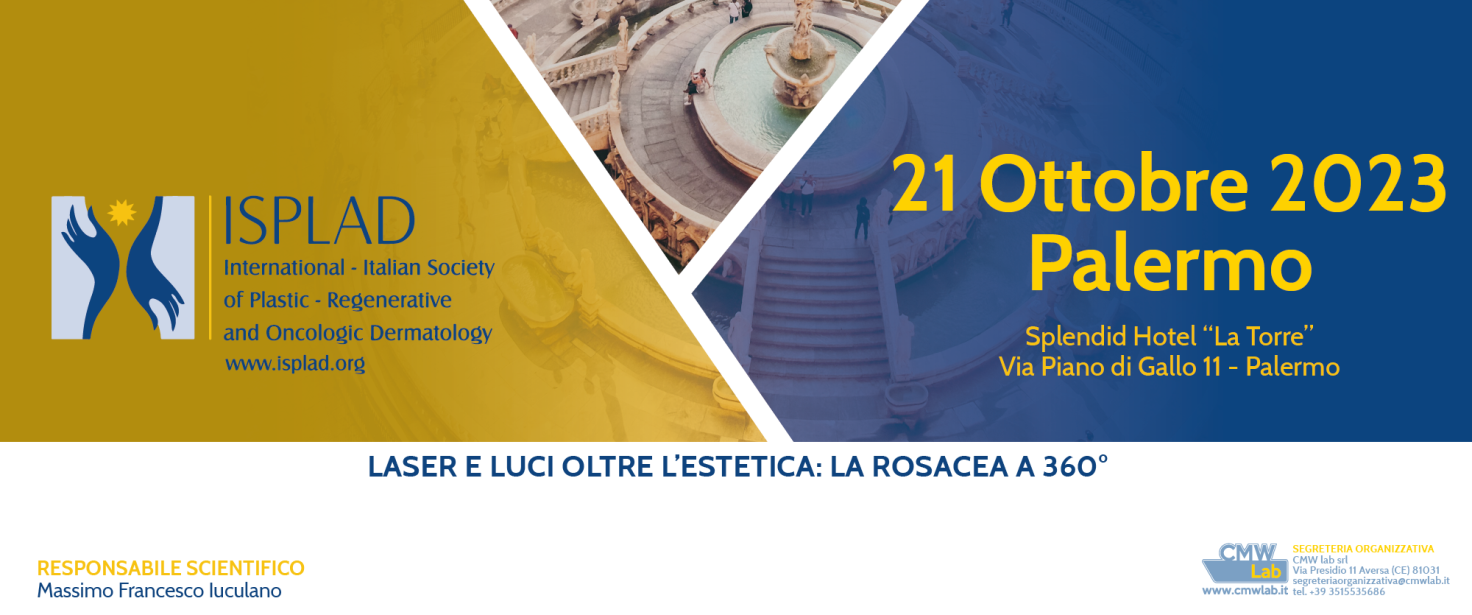 SCHEDA DI ISCRIZIONEDA INVIARE VIA MAIL A : segreteriaorganizzativa@cmwlab.itCOGNOME..........................................................................NOME.............................................................................LUOGO E DATA DI NASCITA…………………………………………………….. CODICE FISCALE………………………………………………….RESIDENTE IN VIA.......................................................................................CITTÀ......................................................TEL/FAX...............................................................................EMAIL..............................................................................PROFESSIONE :                MEDICO CHIRURGO          	 INFERMIERE     	 FARMACISTA                    BIOLOGO   SPECIALIZZAZIONE :  …………………………………………………………………………………………………………………………….RUOLO ATTUALMENTE RICOPERTO:         LIBERO PROFESSIONISTA	DIPENDENTE	CONVENZIONATO	Evento ECM accreditato presso il Ministero della Salute per medico chirurgo specialista in: Medici Specialisti in:Dermatologia e Venereologia, Reumatologia, Oncologia, Chirurgia plastica e ricostruttiva, anatomia patologica; Infermieri.